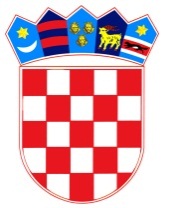           REPUBLIKA HRVATSKAOSJEČKO-BARANJSKA ŽUPANIJA            OPĆINA ŠODOLOVCI                   Općinsko vijećeZAPISNIKsa  5. sjednice Općinskog vijeća Općine Šodolovci održane dana 20. prosinca 2021. godine u Šodolovcima, Ive Andrića 3Sjednica je započela s radom u 19.00 sati.Prisutni vijećnici: Goran Penava, Vjekoslav Brđanin, Goran Kovačević, Čedomir Janošević, Đurđica Ratković, Lazar Telenta, Lejla Tešanović i Stevan Živković.Odsutni vijećnici: Slobodanka Bijelić (opravdala izostanak) Ostali prisutni: Dragan Zorić (općinski načelnik Općine Šodolovci), Ksenija Katić (zamjenica općinskog načelnika iz reda pripadnika hrvatskog naroda), Darija Ćeran (viša stručna suradnica za računovodstvene i financijske poslove),  Ana Aleksić (referent-administrator za projekte, ujedno i zapisničar).Predsjednik Općinskog Vijeća pozdravio je sve prisutne, utvrdio kvorum i otvorio 5. sjednicu Općinskog vijeća Općine Šodolovci.Predsjednik Općinskog Vijeća pročitao je predloženi dnevni red s prijedlogom za dopunu s točkom: Srednjoročni plan davanja koncesija na području Općine Šodolovci za razdoblje 2022. do 2024. godine i upitao prisutne ima li tko primjedbu ili dopunu za predloženi dnevni red današnje sjednice.Kako se nitko nije javio za riječ niti je bilo primjedbi na predloženi dnevni red a ni dodatnih prijedloga za dopunom Predsjednik je Prijedlog dnevnog reda stavio na glasovanje te je jednoglasno prihvaćen sljedeći:DNEVNI REDRazmatranje i usvajanje zapisnika sa 4. sjednice Općinskog Vijeća Općine Šodolovci,Prijedlog Proračuna Općine Šodolovci za 2022. godinu s projekcijama za 2023. i 2024. godinu,Prijedlog Odluke o izvršenju Proračuna Općine Šodolovci za 2022. godinu,Prijedlog programa socijalne skrbi Općine Šodolovci za 2022. godinu,Prijedlog programa javnih potreba u kulturi i religiji Općine Šodolovci u 2022. godini,Prijedlog Programa javnih potreba u sportu Općine Šodolovci za 2022. godinu,Prijedlog Programa javnih potreba u predškolskom odgoju i obrazovanju Općine Šodolovci za 2022. godinu,Prijedlog Programa održavanja objekata i uređaja komunalne infrastrukture Općine Šodolovci za 2022. godinu,Prijedlog Programa gradnje objekata i uređaja komunalne infrastrukture Općine Šodolovci za 2022. godinu,Prijedlog Programa utroška sredstava naknade za zadržavanje nezakonito izgrađenih zgrada u prostoru za 2022. godinu,Prijedlog Programa utroška sredstava šumskog doprinosa za 2022. godinu,Prijedlog Programa utroška sredstava ostvarenih raspolaganjem poljoprivrednim zemljištem u vlasništvu Republike Hrvatske na području Općine Šodolovci za 2022. godinu,Prijedlog Programa utroška sredstava vodnog doprinosa za 2022. godinu,Prijedlog Plana razvoja sustava civilne zaštite na području Općine Šodolovci za 2022. godinu s financijskim učincima za razdoblje 2022.-2024. godina,Prijedlog II. izmjena i dopuna Proračuna Općine Šodolovci za 2021. godinu,Prijedlog I. izmjene Odluke o raspodjeli rezultata poslovanja Općine Šodolovci za 2020. godinu,Prijedlog II. izmjena i dopuna Programa javnih potreba u kulturi i religiji Općine Šodolovci za 2021. godinu,Prijedlog II. izmjena i dopuna Programa socijalne skrbi za 2021. godinu,Prijedlog II. izmjena i dopuna Programa javnih potreba u sportu Općine Šodolovci za 2021. godinu,Prijedlog II. izmjena i dopuna Programa javnih potreba u predškolskom odgoju i obrazovanju Općine Šodolovci za 2021. godinu,Prijedlog II. izmjena i dopuna Programa održavanja objekata i uređaja komunalne infrastrukture Općine Šodolovci za 2021. godinu,Prijedlog II. izmjena i dopuna Programa gradnje objekata i uređaja komunalne infrastrukture Općine Šodolovci za 2021. godinu,Prijedlog II. izmjena i dopuna Programa utroška sredstava ostvarenih raspolaganjem poljoprivrednim zemljištem u vlasništvu Republike Hrvatske na području Općine Šodolovci za 2021. godinu,Prijedlog I. izmjena i dopuna Programa utroška sredstava šumskog doprinosa za 2021. godinu,Prijedlog I. izmjena i dopuna Programa utroška sredstava vodnog doprinosa za 2021. godinu,Prijedlog I. izmjena i dopuna Programa utroška sredstava naknade za zadržavanje nezakonito izgrađenih zgrada u prostoru za 2021. godinu,Prijedlog Analize stanja sustava civilne zaštite na području Općine Šodolovci u 2021. godini,Prijedlog Odluke o raspoređivanju sredstava iz proračuna Općine Šodolovci za redovito godišnje financiranje političkih stranaka i nezavisnih vijećnika Općinskog vijeća Općine Šodolovci za 2022. godinu,Prijedlog Odluke o usvajanju Godišnjeg Plana upravljanja i raspolaganja imovinom u vlasništvu Općine Šodolovci za 2022. godinu,Prijedlog Odluke o donošenju Plana djelovanja u području prirodnih nepogoda za 2022. godinu,Prijedlog Odluke o izmjenama i dopunama Odluke o komunalnom redu Općine Šodolovci,Prijedlog Odluke o komunalnim djelatnostima na području Općine Šodolovci,Prijedlog Odluke o usklađivanju imena ulica na području Općine Šodolovci,Prijedlog Godišnjeg Plana davanja koncesija na području Općine Šodolovci za 2022. godinu,Prijedlog Srednjoročnog plana davanja koncesija na području Općine Šodolovci za razdoblje 2022. – 2024. godine,Zamolba Marije Knežević za izdavanje tabularne izjave za k.č.br. 187/21, k.o. Palača Prijedlog Odluke o otpisu potraživanja Općine ŠodolovciPitanja i prijedlozi vijećnikaPrije samog početka predloženo je i jednoglasno usvojeno da se točke od 2. do zaključno sa 13. objedine i zajedno obrazlože te da se o njima zajedno raspravlja i glasuje. Također je predloženo i jednoglasno usvojeno da se točke od 15. do zaključno sa 27. objedine i zajedno obrazlože te da se o njima zajedno raspravlja i glasuje.Prelazi se na rad prema utvrđenom dnevnom redu.TOČKA 1. RAZMATRANJE I USVAJANJE ZAPISNIKA SA 4. SJEDNICE OPĆINSKOG VIJEĆA OPĆINE ŠODOLOVCIPredsjednik Općinskog Vijeća upitao je nazočne ima li netko primjedbu na zapisnik sa 4. sjednice Općinskog Vijeća Općine Šodolovci.Kako primjedbi i prijedloga nije bilo Predsjednik Općinskog Vijeća pozvao je vijećnike da glasuju o prijedlogu zapisnika sa 4. sjednice Općinskog Vijeća.ZA je glasovalo osam (8) vijećnikaPROTIV niti jedan (0)SUZDRŽAN niti jedan (0)Predsjednik vijeća konstatirao je kako je zapisnik usvojen jednoglasno sa osam glasova ZA, te je općinsko vijeće Općine Šodolovci donijeloZAKLJUČAKo usvajanju zapisnika s 4. sjednice Općinskog Vijeća(Zaključak se prilaže zapisniku i njegov je sastavni dio- prilog 1).TOČKA 2. – 13. 2. Prijedlog Proračuna Općine Šodolovci za 2022. godinu s projekcijama za 2023. i 2024. godinu,3. Prijedlog Odluke o izvršenju Proračuna Općine Šodolovci za 2022. godinu,4. Prijedlog programa socijalne skrbi Općine Šodolovci za 2022. godinu,5. Prijedlog programa javnih potreba u kulturi i religiji Općine Šodolovci u 2022. godini,6. Prijedlog Programa javnih potreba u sportu Općine Šodolovci za 2022. godinu,7. Prijedlog Programa javnih potreba u predškolskom odgoju i obrazovanju Općine Šodolovci za 2022. godinu,8. Prijedlog Programa održavanja objekata i uređaja komunalne infrastrukture Općine Šodolovci za 2022. godinu,9. Prijedlog Programa gradnje objekata i uređaja komunalne infrastrukture Općine Šodolovci za 2022. godinu,10. Prijedlog Programa utroška sredstava naknade za zadržavanje nezakonito izgrađenih zgrada u prostoru za 2022. godinu,11. Prijedlog Programa utroška sredstava šumskog doprinosa za 2022. godinu,12. Prijedlog Programa utroška sredstava ostvarenih raspolaganjem poljoprivrednim zemljištem u vlasništvu Republike Hrvatske na području Općine Šodolovci za 2022. godinu,13. Prijedlog Programa utroška sredstava vodnog doprinosa za 2022. godinu,Viša stručna suradnica za računovodstvene i financijske poslove istakla je kako je prijedlog proračuna za 2022. godinu s prijedlogom pripadajućih programa detaljno obrazložen na prethodnoj sjednici općinskog vijeća kada je i predstavljen Nacrt Proračuna Općine Šodolovci za 2022. godinu. Skrenula je pozornost na donošenje novog Zakona o proračunu po kojemu u narednom periodu nema plana razvojnih programa. Plan razvojni programa svojevrsno je nadomjestio Provedbeni program koji donosi izvršno tijelo za mandatno razdoblje te u kome su sadržani svi planovi, projekti i aktivnosti.Nakon obrazloženja Predsjednik je upitao vijećnike javlja li se tko za riječ i ima li tko kakvih pitanja, kako se nitno nije javio Predsjednik je točke koje se tiču Proračuna Općine Šodolovci za 2022. godinu i pripadajućih Programa  2. – 13. stavio na glasovanje:ZA je glasovalo osam (8) vijećnikaPROTIV niti jedan (0)SUZDRŽAN niti jedan (0)Predsjednik vijeća konstatirao je da je jednoglasno s osam glasova ZA općinsko vijeće Općine Šodolovci usvojilo i donijelo:2. Proračun Općine Šodolovci za 2022. godinu s projekcijama za 2023. i 2024. godinu (prilog 2),3. Odluku o izvršenju Proračuna Općine Šodolovci za 2022. godinu (prilog 3),4. Program socijalne skrbi Općine Šodolovci za 2022. godinu (prilog 4),5. Program javnih potreba u kulturi i religiji Općine Šodolovci u 2022. godini (prilog 5),6. Program javnih potreba u sportu Općine Šodolovci za 2022. godinu (prilog 6),7. Program javnih potreba u predškolskom odgoju i obrazovanju Općine Šodolovci za 2022. godinu (prilog 7),8. Program održavanja objekata i uređaja komunalne infrastrukture Općine Šodolovci za 2022. godinu (prilog 8),9. Program gradnje objekata i uređaja komunalne infrastrukture Općine Šodolovci za 2022. godinu (prilog 9),10. Program utroška sredstava naknade za zadržavanje nezakonito izgrađenih zgrada u prostoru za 2022. godinu (prilog 10),11. Program utroška sredstava šumskog doprinosa za 2022. godinu (prilog 11),12. Program utroška sredstava ostvarenih raspolaganjem poljoprivrednim zemljištem u vlasništvu Republike Hrvatske na području Općine Šodolovci za 2022. godinu (prilog 12),13. Program utroška sredstava vodnog doprinosa za 2022. godinu (prilog 13).TOČKA 14. PRIJEDLOG PLANA RAZVOJA SUSTAVA CIVILNE ZAŠTITE NA PODRUČJU OPĆINE ŠODOLOVCI ZA 2022. GODINU S FINANCIJSKIM UČINCIMA ZA RAZDOBLJE 2022.-2024. GODINAViša stručna suradnica za računovodstvene i financijske poslove istakla je kako se plan razvoja sustava civilne zaštite s trogodišnjim učincima usvaja svake godine uz proračun za narednu godinu. Planom je razrađeno tko su sudionici, sredstva, koliko sredstava se izdvaja te da u proračunu postoji cijeli program koji je posvećen sustavu civilne zaštite (sadržava iznose sredstava za opremu, eventualnu mobilizaciju, osposobljavanje).Nakon obrazloženja gđe. Ćeran općinski načelnik istakao je da se sustav civilne zaštite Općine Šodolovci u predstojećoj godini mora podići na višu razinu te su stoga planirane i edukacije sudionika, opremanje postrojbi te sredstva za provođenje svih navedenih aktivnosti.Nakon dovršetka obrazloženja Prijedloga Plana Predsjednik je upitao vijećnike javlja li se tko za riječ, kako se nitko nije javio za riječ niti je bilo pitanja Predsjednik je Prijedlog Plana razvoja sustava civilne zaštite općine Šodolovci za 2022. godinu s financijskim učincima za razdoblje 2022. – 2024. godine stavio na glasovanje:ZA je glasovalo osam (8) vijećnikaPROTIV niti jedan (0)SUZDRŽAN niti jedan (0)Predsjednik vijeća konstatirao je kako je Plan usvojen jednoglasno sa osam glasova ZA, te je općinsko vijeće Općine Šodolovci donijeloPLANrazvoja sustava civilne zaštite Općine Šodolovci za 2022. godinu s financijskim učincima za razdoblje 2022. – 2024. godine(Plan se prilaže zapisniku i njegov je sastavni dio- prilog 14).TOČKA 15. – 27. 15. Prijedlog II. izmjena i dopuna Proračuna Općine Šodolovci za 2021. godinu,16. Prijedlog I. izmjene Odluke o raspodjeli rezultata poslovanja Općine Šodolovci za 2020. godinu,17. Prijedlog II. izmjena i dopuna Programa javnih potreba u kulturi i religiji Općine Šodolovci za 2021. godinu,18. Prijedlog II. izmjena i dopuna Programa socijalne skrbi za 2021. godinu,19. Prijedlog II. izmjena i dopuna Programa javnih potreba u sportu Općine Šodolovci za 2021. godinu,20. Prijedlog II. izmjena i dopuna Programa javnih potreba u predškolskom odgoju i obrazovanju Općine Šodolovci za 2021. godinu,21. Prijedlog II. izmjena i dopuna Programa održavanja objekata i uređaja komunalne infrastrukture Općine Šodolovci za 2021. godinu,22. Prijedlog II. izmjena i dopuna Programa gradnje objekata i uređaja komunalne infrastrukture Općine Šodolovci za 2021. godinu,23. Prijedlog II. izmjena i dopuna Programa utroška sredstava ostvarenih raspolaganjem poljoprivrednim zemljištem u vlasništvu Republike Hrvatske na području Općine Šodolovci za 2021. godinu,24. Prijedlog I. izmjena i dopuna Programa utroška sredstava šumskog doprinosa za 2021. godinu,25. Prijedlog I. izmjena i dopuna Programa utroška sredstava vodnog doprinosa za 2021. godinu,26. Prijedlog I. izmjena i dopuna Programa utroška sredstava naknade za zadržavanje nezakonito izgrađenih zgrada u prostoru za 2021. godinu,27. Prijedlog Analize stanja sustava civilne zaštite na području Općine Šodolovci u 2021. godini,Viša stručna suradnica za računovodstvene i financijske poslove istakla je da se predmetne točke odnose na II. izmjene i dopune Proračuna Općine Šodolovci za 2021. godinu te pripadajuće Programe koji se usvajaju uz proračun. Navedeno je da je, što se tiče prihoda i rashoda, proračun u odnosu na I. izmjene i dopune Proračuna Općine Šodolovci za 2021. godinu umanjen i iznosi 9.047.854,37 kuna. Na prihodovnoj strani bilo je smanjenje prihoda od poreza, potom prihoda od pomoći (tekućih i kapitalnih). Povećani su prihodi od imovine (prvenstveno naknada za koncesiju poljoprivrednog zemljišta u vlasništvu RH). Osvrćući se na rashode gđa. Ćeran istakla je sljedeće: smanjeni su rashodi za naknade za rad predstavničkog tijela, smanjeni su rashodi za provođenje lokalnih izbora, uvećani su rashodi nakon dodavanja aktivnosti javnih radova, smanjeni su rashodi za uređenje društvenog doma u naselju Paulin Dvor, izvršena korekcija rashoda planiranih za projekt uređenja sportske zgrade na nogometnom igralištu u naselju Šodolovci, umanjeni rashodi za uređenje zgrade društvenog doma u naselju Silaš (projekt prebačen u plan za 2022. godinu). Značajno je umanjenje rashoda unutar programa izgradnje objekata i uređaja komunalne infrastrukture za 1.358.188,00 kuna. Umanjeni su rashodi za sanaciju lokacija otpadom onečišćenog tla. Umanjeni su rashodi za jednokratne pomoći i troškove stanovanja. Povećani su rashodi za naknade za novorođenu djecu i rashodi za sufinanciranje troškova dječjeg vrtića. Smanjeni su rashodi za financiranje DVD-a Silaš.Nakon obrazloženja a kako nitko nije imao pitanja niti se javljao za riječ Predsjednik je stavio točke 15. - 27. na glasovanje: ZA je glasovalo osam (8) vijećnikaPROTIV niti jedan (0)SUZDRŽAN niti jedan (0)Predsjednik vijeća konstatirao je da je jednoglasno s osam glasova ZA općinsko vijeće Općine Šodolovci usvojilo i donijelo:15. II. izmjene i dopuna Proračuna Općine Šodolovci za 2021. godinu (prilog 15),16. I. izmjene Odluke o raspodjeli rezultata poslovanja Općine Šodolovci za 2020. godinu (prilog 16),17. II. izmjene i dopune Programa javnih potreba u kulturi i religiji Općine Šodolovci za 2021. godinu (prilog 17),18. II. izmjene i dopune Programa socijalne skrbi za 2021. godinu (prilog 18),19. II. izmjene i dopune Programa javnih potreba u sportu Općine Šodolovci za 2021. godinu (prilog 19),20. II. izmjene i dopune Programa javnih potreba u predškolskom odgoju i obrazovanju Općine Šodolovci za 2021. godinu (prilog 20),21. II. izmjene i dopune Programa održavanja objekata i uređaja komunalne infrastrukture Općine Šodolovci za 2021. godinu (prilog 21),22. II. izmjene i dopune Programa gradnje objekata i uređaja komunalne infrastrukture Općine Šodolovci za 2021. godinu (prilog 22),23. II. izmjene i dopune Programa utroška sredstava ostvarenih raspolaganjem poljoprivrednim zemljištem u vlasništvu Republike Hrvatske na području Općine Šodolovci za 2021. godinu (prilog 23),24. I. izmjene i dopune Programa utroška sredstava šumskog doprinosa za 2021. godinu (prilog 24),25. I. izmjene i dopune Programa utroška sredstava vodnog doprinosa za 2021. godinu (prilog 25),26. I. izmjene i dopune Programa utroška sredstava naknade za zadržavanje nezakonito izgrađenih zgrada u prostoru za 2021. godinu (prilog 26),27. Analiza stanja sustava civilne zaštite na području Općine Šodolovci u 2021. godini (prilog 27).TOČKA 28. PRIJEDLOG ODLUKE O RASPOREĐIVANJU SREDSTAVA IZ PRORAČUNA OPĆINE ŠODOLOVCI ZA REDOVITO GODIŠNJE FINANCIRANJE POLITIČKIH STRANAKA I NEZAVISNIH VIJEĆNIKA OPĆINSKOG VIJEĆA OPĆINE ŠODOLOVCI ZA 2022. GODINUViša stručna suradnica za računovodstvene i financijske poslove navodi kako se u odnosu na ranije godine ništa nije mijenjalo u prijedlogu Odluke o redovitom godišnjem financiranju stranaka i nezavisnih vijećnika, odnosno radi se o iznosu od 1.000.00 kuna za svakog vijećnika odnosno 1.100,00 kuna za vijećnika podzastupljenog spola.Nakon obrazloženja a kako nitko nije imao pitanja niti se javljao za riječ Predsjednik je stavio Prijedlog Odluke na glasovanje:ZA je glasovalo osam (8) vijećnikaPROTIV niti jedan (0)SUZDRŽAN niti jedan (0)Predsjednik vijeća konstatirao je kako je Odluka usvojena jednoglasno sa osam glasova ZA, te je općinsko vijeće Općine Šodolovci donijeloODLUKUo raspoređivanju sredstava iz Proračuna Općine Šodolovci za redovito godišnje financiranje političkih stranaka i nezavisnih vijećnika Općinskog vijeća Općine Šodolovci za 2022. godinu(Odluka se prilaže zapisniku i njegov je sastavni dio- prilog 28).TOČKA 29. PRIJEDLOG ODLUKE O USVAJANJU GODIŠNJEG PLANA UPRAVLJANJA I RASPOLAGANJA IMOVINOM U VLASNIŠTVU OPĆINE ŠODOLOVCI ZA 2022. GODINUViša stručna suradnica za računovodstvene i financijske poslove istakla je kako se u Planu upravljanja i raspolaganja imovinom za 2022. godinu nije ništa bitnije mijenjalo u odnosnu na ranije godine. Nije bilo povećanja imovine. Istaknuto je samo kako će se u 2022. godini morati izdvojiti značajnija sredstava za usklađenje podataka o imovini općine u katastru i zemljišnim knjigama te će se dio imovine odlukom vijeća morati proglasiti javnim dobrom u općoj uporabi te se i te promjene moraju provesti u katastru i zemljišnim knjigama.Nakon dovršetka obrazlaganja Predsjednik je prijedlog Odluke o usvajanju Plana stavio na glasovanje pošto se nitko nije javio za riječ:ZA je glasovalo osam (8) vijećnikaPROTIV niti jedan (0)SUZDRŽAN niti jedan (0)Predsjednik vijeća konstatirao je kako je Odluka usvojena jednoglasno sa osam glasova ZA, te je općinsko vijeće Općine Šodolovci donijeloODLUKUo usvajanju Plana upravljanja i raspolaganja imovinom u vlasništvu Općine Šodolovci za 2022. godinu(Odluka se prilaže zapisniku i njegov je sastavni dio- prilog 29).TOČKA 30. PRIJEDLOG ODLUKE O DONOŠENJU PLANA DJELOVANJA U PODRUČJU PRIRODNIH NEPOGODA ZA 2022. GODINUViša stručna suradnica za računovodstvene i financijske poslove navodi kako se ovim Planom detaljno razrađuju mjere za slučaj bilo koje prirodne nepogode te aktivnosti koje je potrebno poduzimati. Nakon obrazloženja Predsjednik je upitao vijećnike javlja li se tko za riječ i ima li tko kakvih pitanja. Kako se nitko nije javio za riječ niti je bilo pitanja Predsjednik je stavio Prijedlog Odluke na glasovanje:ZA je glasovalo osam (8) vijećnikaPROTIV niti jedan (0)SUZDRŽAN niti jedan (0)Predsjednik vijeća konstatirao je kako je Odluka usvojena jednoglasno sa osam glasova ZA, te je općinsko vijeće Općine Šodolovci donijeloODLUKUo donošenju Plana djelovanja u području prirodnih nepogoda za 2022. godinu(Odluka se prilaže zapisniku i njegov je sastavni dio- prilog 30).TOČKA 31. PRIJEDLOG ODLUKE O IZMJENAMA I DOPUNAMA ODLUKE O KOMUNALNOM REDU OPĆINE ŠODOLOVCIOd strane Više stručne suradnice za računovodstvene i financijske poslove istaknuto je kako se predložene izmjene odluke o komunalnom redu prvenstveno tiču postupanja po nalogu nedavno završene reviziju u dijelu komunalnog gospodarstva a kojima je bilo nužno odluku o komunalnom redu prilagoditi osobama s posebnim potrebama (primjerice pristup javnim površinama i sl.). Ostale potrebe nastale su uočavanje stanja na terenu i stvarnih potreba od strane komunalnog redara.Nakon dovršetka obrazlaganja Predsjednik je prijedlog Odluke stavio na glasovanje pošto se nitko nije javio za riječ:ZA je glasovalo osam (8) vijećnikaPROTIV niti jedan (0)SUZDRŽAN niti jedan (0)Predsjednik vijeća konstatirao je kako je Odluka usvojena jednoglasno sa osam glasova ZA, te je općinsko vijeće Općine Šodolovci donijeloODLUKUo izmjenama i dopunama Odluke o komunalnom redu Općine Šodolovci(Odluka se prilaže zapisniku i njegov je sastavni dio- prilog 31).TOČKA 32. PRIJEDLOG ODLUKE O KOMUNALNIM DJELATNOSTIMA NA PODRUČJU OPĆINE ŠODOLOVCIViša stručna suradnica za računovodstvene i financijske poslove obrazložila je Prijedlog Odluke o komunalnim djelatnostima na području Općine Šodolovci. Istaknuto je kako ista obrađuje pojedine komunalne djelatnosti koje se obavljaju na području općine uz osvrte na način obavljanja te uz napomenu da je velik broj komunalnih djelatnosti odnosno njihovo obavljanje povjeren Komunalnom trgovačkom društvu Šodolovci d.o.o.Nakon obrazloženja Predsjednik je upitao vijećnike javlja li se tko za riječ i ima li tko kakvih pitanja. Kako se nitko nije javio za riječ niti je bilo pitanja Predsjednik je stavio Prijedlog Odluke na glasovanje:ZA je glasovalo osam (8) vijećnikaPROTIV niti jedan (0)SUZDRŽAN niti jedan (0)Predsjednik vijeća konstatirao je kako je Odluka usvojena jednoglasno sa osam glasova ZA, te je općinsko vijeće Općine Šodolovci donijeloODLUKUo komunalnim djelatnostima na području Općine Šodolovci(Odluka se prilaže zapisniku i njegov je sastavni dio- prilog 32).TOČKA 33. PRIJEDLOG ODLUKE O USKLAĐIVANJU IMENA ULICA NA PODRUČJU OPĆINE ŠODOLOVCIOpćinski načelnik obrazložio je kako se zbog umrežavanja baze podataka između katastra (registar prostornih jedinica) i Ministarstva unutarnjih poslova potrebno uskladiti nazive pojedinih ulica na području općine gdje pojedine imaju i po nekoliko naziva te je po usklađivanju naziva potrebno i izvršiti postavljanje natpisnih ploča sa nazivima ulica po naseljima.Nakon obrazloženja Predsjednik je upitao vijećnike javlja li se tko za riječ i ima li tko kakvih pitanja. Kako se nitko nije javio za riječ niti je bilo pitanja Predsjednik je stavio Prijedlog Odluke na glasovanje:ZA je glasovalo osam (8) vijećnikaPROTIV niti jedan (0)SUZDRŽAN niti jedan (0)Predsjednik vijeća konstatirao je kako je Odluka usvojena jednoglasno sa osam glasova ZA, te je općinsko vijeće Općine Šodolovci donijeloODLUKUo usklađivanju imena ulica na području Općine Šodolovci(Odluka se prilaže zapisniku i njegov je sastavni dio- prilog 33).TOČKA 34. PRIJEDLOG GODIŠNJEG PLANA DAVANJA KONCESIJA NA PODRUČJU OPĆINE ŠODOLOVCI ZA 2022. GODINUViša stručna suradnica za računovodstvene i financijske poslove istakla je kako se, sukladno dostavljenom Planu, u 2022. godini ne planira davanje koncesija na području Općine Šodolovci.Kako se nitko nije javio za riječ niti je bilo pitanja Predsjednik je stavio Prijedlog Plana na glasovanje:ZA je glasovalo osam (8) vijećnikaPROTIV niti jedan (0)SUZDRŽAN niti jedan (0)Predsjednik vijeća konstatirao je kako je PLAN usvojen jednoglasno sa osam glasova ZA, te je općinsko vijeće Općine Šodolovci donijeloGODIŠNJI PLANdavanja koncesija na području Općine Šodolovci za 2022. godinu(Plan se prilaže zapisniku i njegov je sastavni dio- prilog 34).TOČKA 35. PRIJEDLOG SREDNJOROČNOG PLANA DAVANJA KONCESIJA NA PODRUČJU OPĆINE ŠODOLOVCI ZA RAZDOBLJE 2022. – 2024. GODINEViša stručna suradnica za računovodstvene i financijske poslove istakla je kako se, sukladno dostavljenom Planu, planira davanje koncesije za obavljanje usluge odvoza otpada u 2023. godini (nakon isteka postojeće) te koncesije za obavljanje dimnjačarskih usluga također u 2023. godini.Predsjednik je, kako nije bilo pitanja niti javljanja vijećnika za riječ, stavio Prijedlog Plana na glasovanje:ZA je glasovalo osam (8) vijećnikaPROTIV niti jedan (0)SUZDRŽAN niti jedan (0)Predsjednik vijeća konstatirao je kako je PLAN usvojen jednoglasno sa osam glasova ZA, te je općinsko vijeće Općine Šodolovci donijeloSREDNJOROČNI PLANdavanja koncesija na području Općine Šodolovci za razdoblje 2022. – 2024.  godina(Plan se prilaže zapisniku i njegov je sastavni dio- prilog 35).TOČKA 36. ZAMOLBA MARIJE KNEŽEVIĆ ZA IZDAVANJE TABULARNE IZJAVE ZA K.Č.BR. 187/21, K.O. PALAČAOpćinski načelnik naveo je kako je predmet zamolbe nekretnina u naselju Silaš, ulica Miloša Čakića, označena kao k.č.br. 187/21, k.o. Palača, koju je otac gđe. Knežević prije više desetina godina kupio ali nije u zemljišnim knjigama preveo na svoje ime te je ista stjecajem okolnosti došla u vlasništvo Općine Šodolovci. Podaci iz katastra ukazuju da je stanje što se tiče posjeda vezano uz srodnike gđe. Knežević. Kako predmetna nekretnina nikad nije bila u stvarnom posjedu niti se vodi kao imovina općine predlaže se općinskom vijeću usvajanje ove zamolbe.Predsjednik vijeća upitao je nakon završetka obrazlaganja ima li tko pitanje te javlja li se tko za raspravu. Kako se nitko nije javio za riječ Predsjednik je stavio na glasovanje prijedlog Odluke o izdavanju tabularne isprave:ZA je glasovalo osam (8) vijećnikaPROTIV niti jedan (0)SUZDRŽAN niti jedan (0)Predsjednik vijeća konstatirao je kako je Odluka usvojena jednoglasno sa osam glasova ZA, te je općinsko vijeće Općine Šodolovci donijeloODLUKUo izdavanju tabularne isprave(Odluka se prilaže zapisniku i njegov je sastavni dio- prilog 36).TOČKA 37. PRIJEDLOG ODLUKE O OTPISU POTRAŽIVANJA OPĆINE ŠODOLOVCIViša stručna suradnica obrazložila je prijedlog odluke o otpisu potraživanja. Radi se o spornim, sumnjivim, zastarjelim i nenaplativim potraživanjima s osnove naknade za distribuciju vode te potraživanjima s osnove komunalne naknade. Po pojedinačnim obveznicima dan je pregled svakog pojedinog potraživanja koje se predlaže za otpis uz razloge za isti.Predsjednik vijeća upitao je nakon završetka obrazlaganja ima li tko pitanje te javlja li se tko za raspravu. Kako se nitko nije javio za riječ Predsjednik je stavio prijedlog Odluke na glasovanje:ZA je glasovalo osam (8) vijećnikaPROTIV niti jedan (0)SUZDRŽAN niti jedan (0)Predsjednik vijeća konstatirao je kako je Odluka usvojena jednoglasno sa osam glasova ZA, te je općinsko vijeće Općine Šodolovci donijeloODLUKUo otpisu spornih, sumnjivih, zastarjelih i nenaplativih potraživanja(Odluka se prilaže zapisniku i njegov je sastavni dio- prilog 37).38. PITANJA I PRIJEDLOZI VIJEĆNIKAKako se nitko od vijećnika nije javio za riječ, općinski načelnik se zahvalio vijećnicima na konstruktivnoj suradnji u 2021. godini te im čestitao predstojeće blagdane.Sjednica je završila u 19.39 sati.ZAPISNIČAR:                                                                                PREDSJEDNIK VIJEĆA:Ana Aleksić                                                                                              Lazar TelentaKLASA: 021-05/21-02/7URBROJ: 2121/11-01-21-2Šodolovci, 20. prosinca 2021.